■ Indicate the program you wish to enter:■ Date: _____________________■ Name and Signature: __________________(Sign)* The students who are admitted to the program should maintain a minimum GPA of 3.3/4.3 each semester. If the students fail to maintain the required GPA, their admission will be canceled.Application FormBachelor & Master's Accelerated Degree Program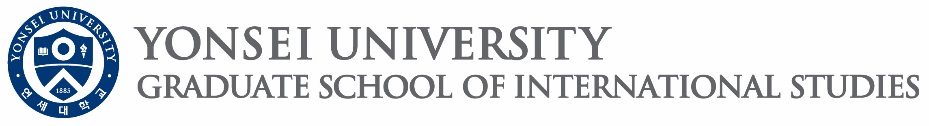 Application FormBachelor & Master's Accelerated Degree ProgramApplication FormBachelor & Master's Accelerated Degree ProgramApplication FormBachelor & Master's Accelerated Degree ProgramApplication FormBachelor & Master's Accelerated Degree ProgramApplication FormBachelor & Master's Accelerated Degree ProgramApplication FormBachelor & Master's Accelerated Degree Program(photo)Personal InformationPersonal InformationPersonal InformationPersonal InformationPersonal InformationPersonal InformationPersonal InformationPersonal InformationFull Name(Korean)(English)Residential Registration NumberResidential Registration NumberResidential Registration NumberResidential Registration Number----CollegeStudent IDMajorMinorCreditsRequired for GraduationRequired for GraduationTotal EarnedCumulative GPACumulative GPACumulative GPA/4.3/4.3E-mailCurrent AddressCurrent AddressMobile ☎Mobile ☎Home ☎Emergency NotificationEmergency NotificationEmergency NotificationEmergency NotificationEmergency NotificationEmergency NotificationEmergency NotificationEmergency NotificationFull NameFull NameRelationshipCurrent AddressCurrent AddressMobile ☎Mobile ☎Home ☎(   )Korean StudiesKorean Studies(   )Global StudiesInternational Cooperation(   )Global StudiesInternational Trade, Finance & Management